Welcome to Waskada! We hope you enjoy your time in our community!If you have any questions or concerns, please drop into the Municipality of Brenda-Waskada Office located at 33 Railway Ave. Hours of operation are Mon to Fri. 8:30 AM to 4:30 PM. Closed at noon hour. 204-673-2401. Diane, Ronda and Lindsay will be available to answer your questions.Municipality of Brenda-Waskada CouncilHead of Council – David VanmackelberghCAO		Diane WoodworthCouncilors 	Sterling Jolly                			Justin Hatt                     	Kirsty Mann                			 Kelly Guenther                     	Donna Stewart (Deputy Head of Council)             Alana Van SteelandtMunicipal ServicesRecycling - No-sort blue bins located in front of Recycling depot at 104 First Street. For a full list of details please contact the Municipal office. Please no black bags to be placed in the bins. E-waste recycling depot available.Hazardous E-Waste Day the third Thursday of the month from 12:00-2:00.Village Garbage Pick-up -   Please put your garbage out on the curb for Wednesday AM (7:30 AM) pick-up. Curbside pick-up of recyclables and garbage pick-up. Recycling blue bins are available for pick up at the Municipal office during regular office hours.Garbage Pick-up - campground pick-up will be as needed.  There are three white containers located near a hydro pole for garbage disposal. Recyclables can also be left near the white containers for pick-up. Yard Waste (grass clippings, leaves, etc. no trees or branches)Pick up times are Wednesday afternoons. Limit of four bags for disposalThe tied bags must be put out for collection by 1:00 pm for pick-up.Waskada Disposal Site:  	Summer Hours: April 15th – October 15th                                                      	Tuesday and Wednesday – 2:00 PM to 7:00PM                                                       	Saturday – 10:00 AM to 3:00 PM                           		Winter Hours: October 15th-April 15th                                                     	Tuesday and Wednesday – 1:00 PM to 6:00 PM                                                     	Saturday – 11:00 AM to 4:00 PMWaskada Eco-Centre: Recycling program of used oil containers, antifreeze and filters located at the Waskada Disposal Site.Bell MTS & I-Net (wireless) High Speed InternetWaskada & Area Fire Hall – Home of the Volunteer Fire Department                                                  Fire Chief – Sterling Jolly                                                  Deputy Fire Chief – Justin HattCommunity ServicesWaskada Community Foods Open Mon-Fri 9:00 am-6:00 pm                                           		204-673-2295                                                                    Sat 9:00 am-6:00 pm           -a full line of grocery items, health and beauty products and propane           -convenience store products/fast food             -daily newspapers: Brandon Sun and Winnipeg Free Press           -monthly meal calendars availableSuppers:	              Wednesdays- Chicken Finger Snack              Thursdays – Burger Night              Fridays – Chicken or roast beef will be available                              Type of chicken will vary weekly (e.g. Small roast chickens, bucket of chicken, chicken wings, barbeque, etc.)                              Turkeys sold at store for purchase.	              Prices will vary.             Ask staff on Monday what is on the menu for the week and pre-order to guarantee your meal. 	204-673-2295                        **Please pre-order by 4:30 PM. Meals subject to change based on availability.ServicesGriffith Agencies (1989)   Open Monday to Friday 9-12 and 1-5    		 		 	204-673-2522                                           -general insurance store, liquor vendor, office supplies,                                             cards and merchandise from local vendors					204-673-2206Sunrise Credit Union - (Waskada Branch) Open Mon.-Fri.9 am to 5 pm                         			204-673-2774                                      www.sunrisecu.mb.ca                                     Bank machine available.Boundary Co-op Kiosk- hardware available Open Mon-Fri 8am-5pm Boundary Co-op Cardlock (Available 24 hours) Clear gas and clear diesel available            	 	204-673-2689 at card lock located north of Waskada Mar-Dee Cardlock- located west of the Hwy 452 and north 251 junction Waskada Post Office Open Mon-Fri 9-5. Closed at noon, Saturday 9-12                                           		204-673-2239Hairdressers:  Melba Gardiner: Unisex Hair Styling Russian Massage, Reflexology    			204-673-2282                                                    Manicures, Pedicures, Tanning Bed: hours are variable                         Cowlicks (Carla Lee) Tuesday is Men’s Haircuts 8 am- 12 noon            			204-673-2234                                                             Monday, Tuesday, Thursday                                                                                                             Kaiti Hatt available 4-9 PM by appt. only                                                			204-673-2225	         Tenille’s Hair Design Monday, Wednesday, Friday                                 			204-673-2619G’s Laundry - 201 2nd Street, Gladys Miller 				    			204-673-2244  204-617-7705Sto-Van - 215 Park St. - Car Wash, open 24 hours                                         			 	204-673-2575Waskada Public Library located in the school. Door to enter is on west side of the school.                                           Hours: Tuesdays/Thursdays 3:30-6:00 PM Waskada Museum and Blacksmith Shop:  Open daily for tours.  Located along Railway Avenue. 	204-673-2557Open July-August 7 days a week.  Mon. – Fri. 9– 4:30,  Sat – Sun 1-4 by appointment  $6.00 for adults and $3.00 for students. 								204-673-2401  Waskada and Area Recreation Facility:  Open Nov. - March.  Hockey/curling/skating.                                 Public skating and ice rental times are available by contacting the caretaker, Paul More.		Old Timers Hockey- contact Bill Dickinson 					204-673-2465Curling – regular leagues are once a week, evenings and after school for high school students.			– spares wanted and/or regular curlers. 			-Contact Dawn Minne 204-673-2432Fitness Centre - $125 membership for one year; located in the Waskada and Area Recreation Facility Contact Jeff Smart  		204-673-2490Golf Course:  6-hole course $5.00 green fees to be paid at the Municipality of Brenda-Waskada Office. Summer memberships are available at the office. $35.00 for single and $60.00 for family.Waskada Memorial Park:  located across from the Waskada United ChurchChad Temple Play Park - newly constructed playground structure for children in the Waskada ParkWaskada School – “Striving for Excellence” K to 12 and Nursery School				204 483 6297		 Weekly Hot Lunch Items available for students                                  Nursery & Daycare services are in Waskada school 				204 483-6243  Waskada Wee Ones ELC		  Director: Wendy May Waskada United Church – Heather Sandilands, Diaconal Minister			1-204-634-2276 or 204-264-0933                                                Evening Circle, Donna Millar  					204-673-2666                                               Sunday Service at 1:00 PMFellowship Community Church – Glen Whetter Minister                                                          Sunday Service at 10:00 AMWaskada Community Centre – pool tables, shuffleboard, cards                                                      Don Wickham 							204-673-2652 Seniors Outreach Services – Louise Dekeyser 							204-673-2757 located in the Sunrise Credit Union building 				204 747-3283Community GroupsWaskada Lions Club Community Hall – Linda Hainsworth for rental information. 			204-673-2638Royal Canadian Legion #92 – Rick Louttit, Tim Palmer 						204-673-2518												204-673-2255                                               Waskada Legion Ladies Auxiliary- Alyson BrownGoodland’s Variety 4-H Club – Head Leader, Coral Meggison 					204-658-3361Turtle View Drifters – snowmobile club serving Waskada and area. Don Wickham 			204-673-2652AccommodationsThe Prairie Gem Bed and Breakfast – 99 Park Street,  						204-617-7705 -Continental breakfast available 				204-673-2244CAMPGROUND INFORMATION -Camping fees payable to the municipal office -Camping Fees are $20/Night or $500/Month.  -12 serviced sites with washroom/shower facilities.Local Yearly EventsCurling Bonspiels – Men’s, Ladies and Mixed (February and March)Old Timers Hockey TournamentCommunity Farmer’s Markets: starts in July and runs until September. 11am-1pm on Wednesdays at the Waskada and Area Recreation Centre or community park. Local vendor items will be for sale such as baking, handicrafts and produce when available. There is usually a lunch barbeque as well.  Community Suppers- members of community may be asked to donate time, pies and cook.United Church Fall Supper – Annual Event in October – food supplied by the church community.Chamber of Commerce Dinner – FebruaryBorder Fest – JulyMall in the Hall - NovemberThe Border Post is published ten months of the year outlining community events and activities.Follow us on Twitter @vwaskada, Website address: www.waskada.org      Municipality of Brenda-Waskada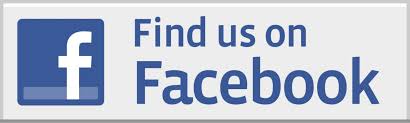 Updated: April 2021